2. Информация об инициативеХарактеристика инициативы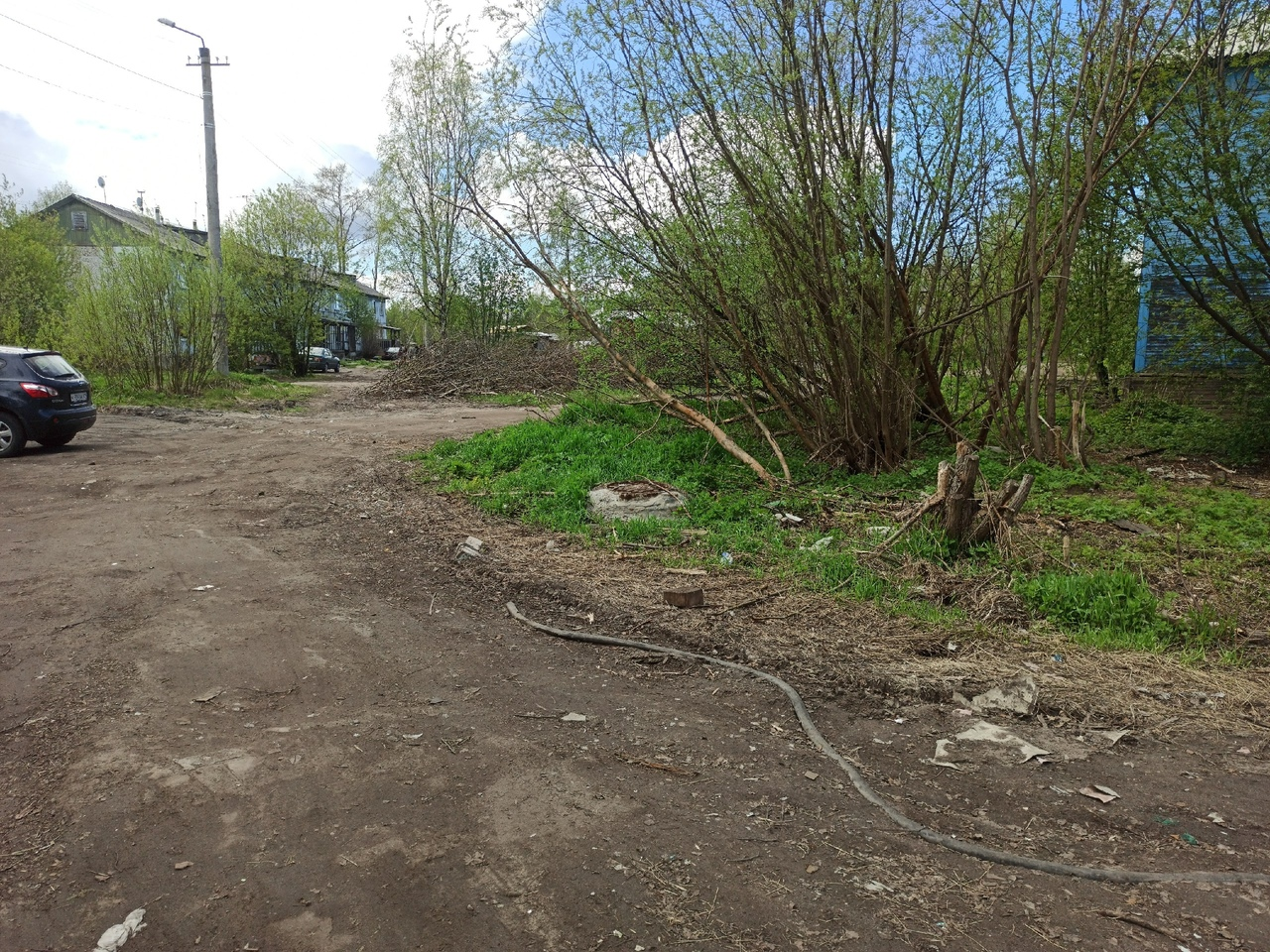 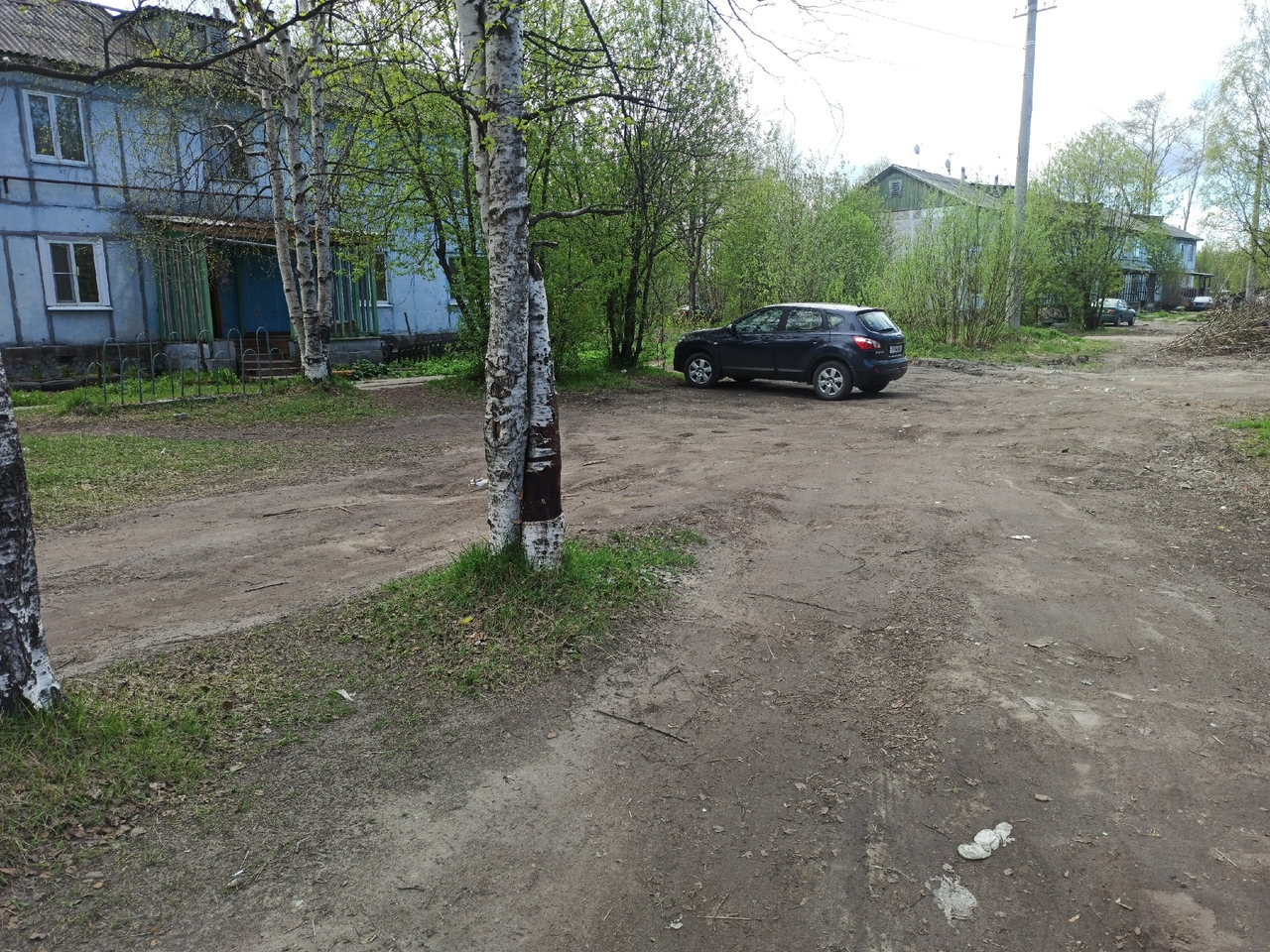 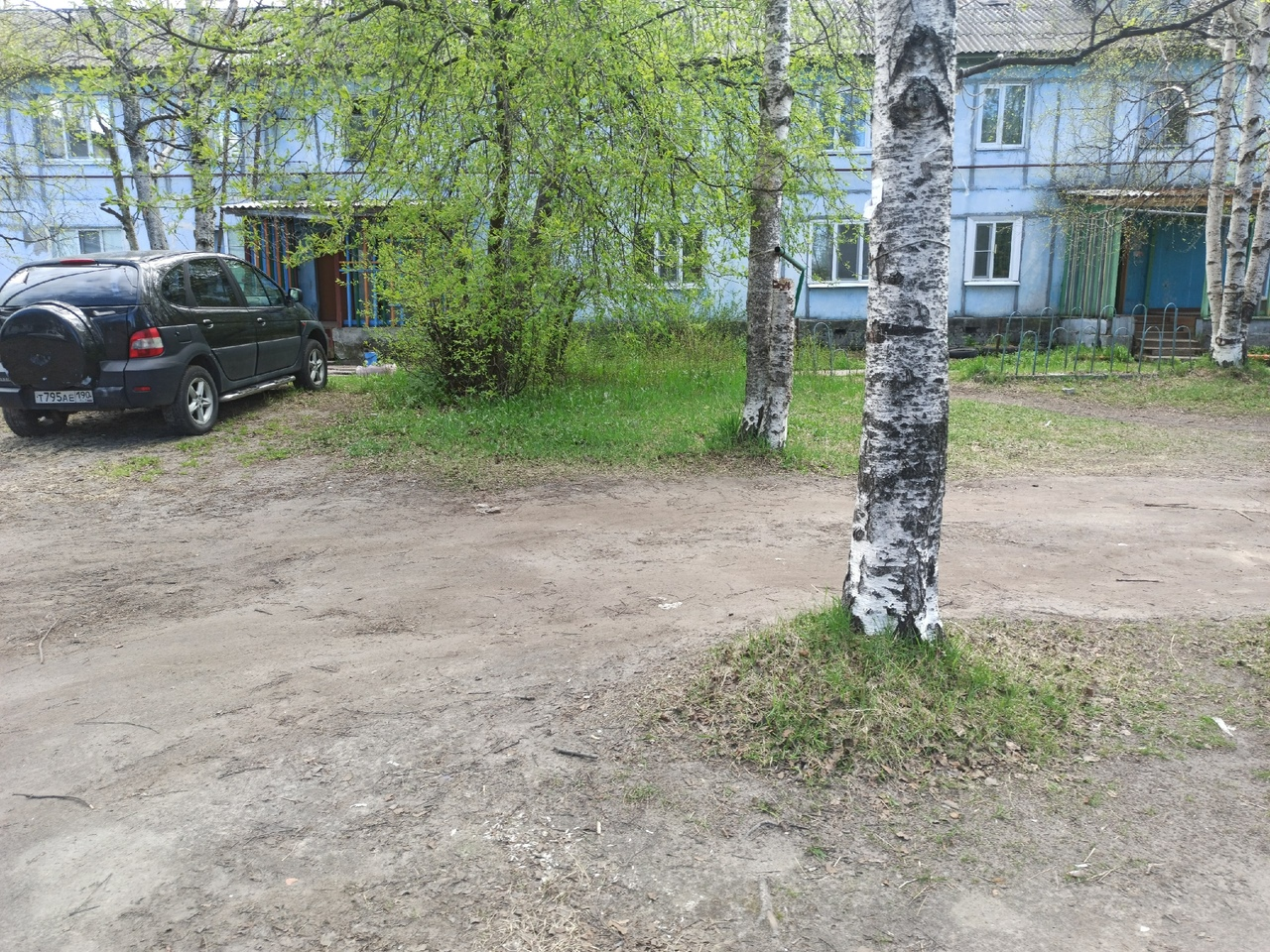 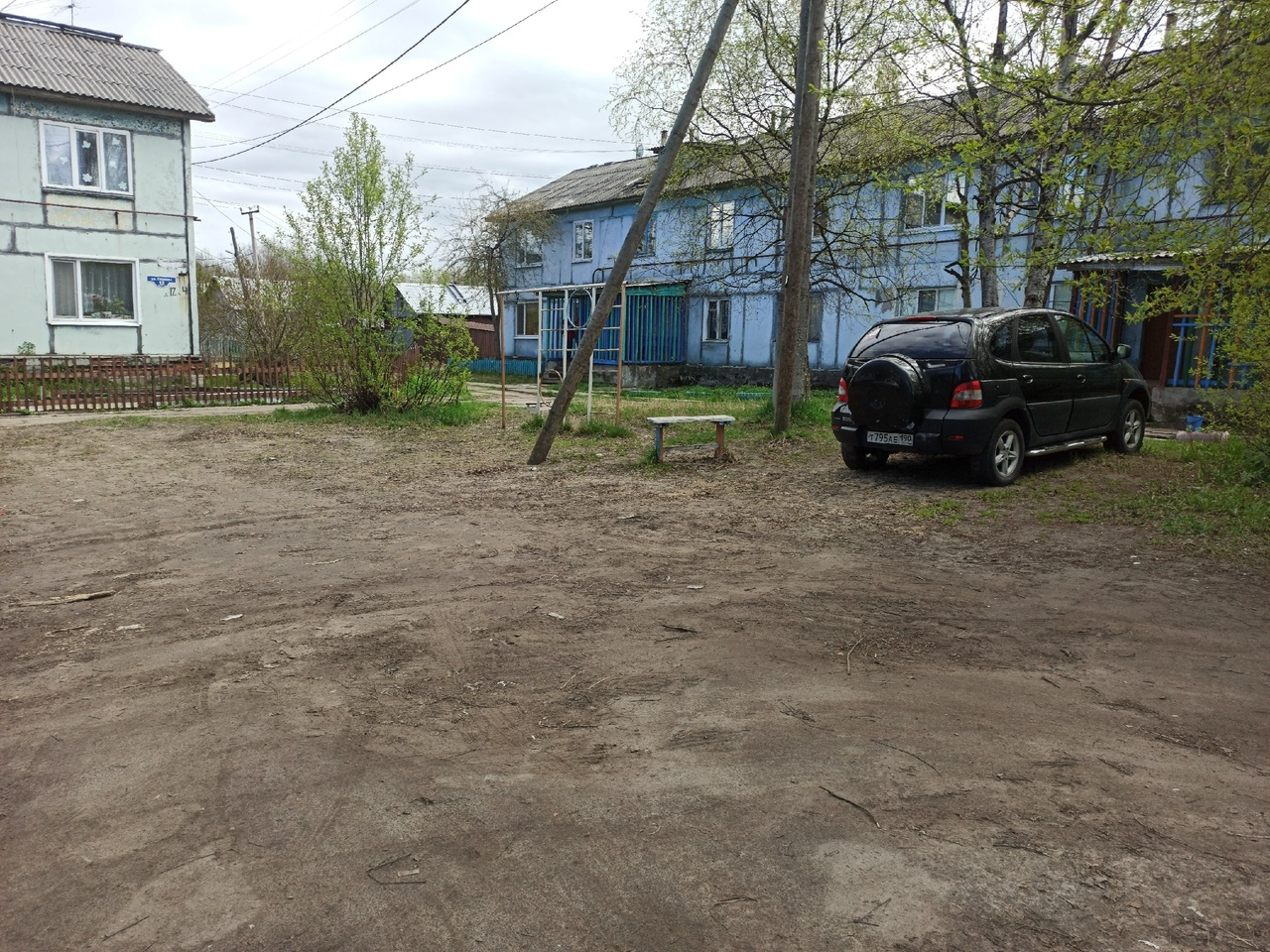 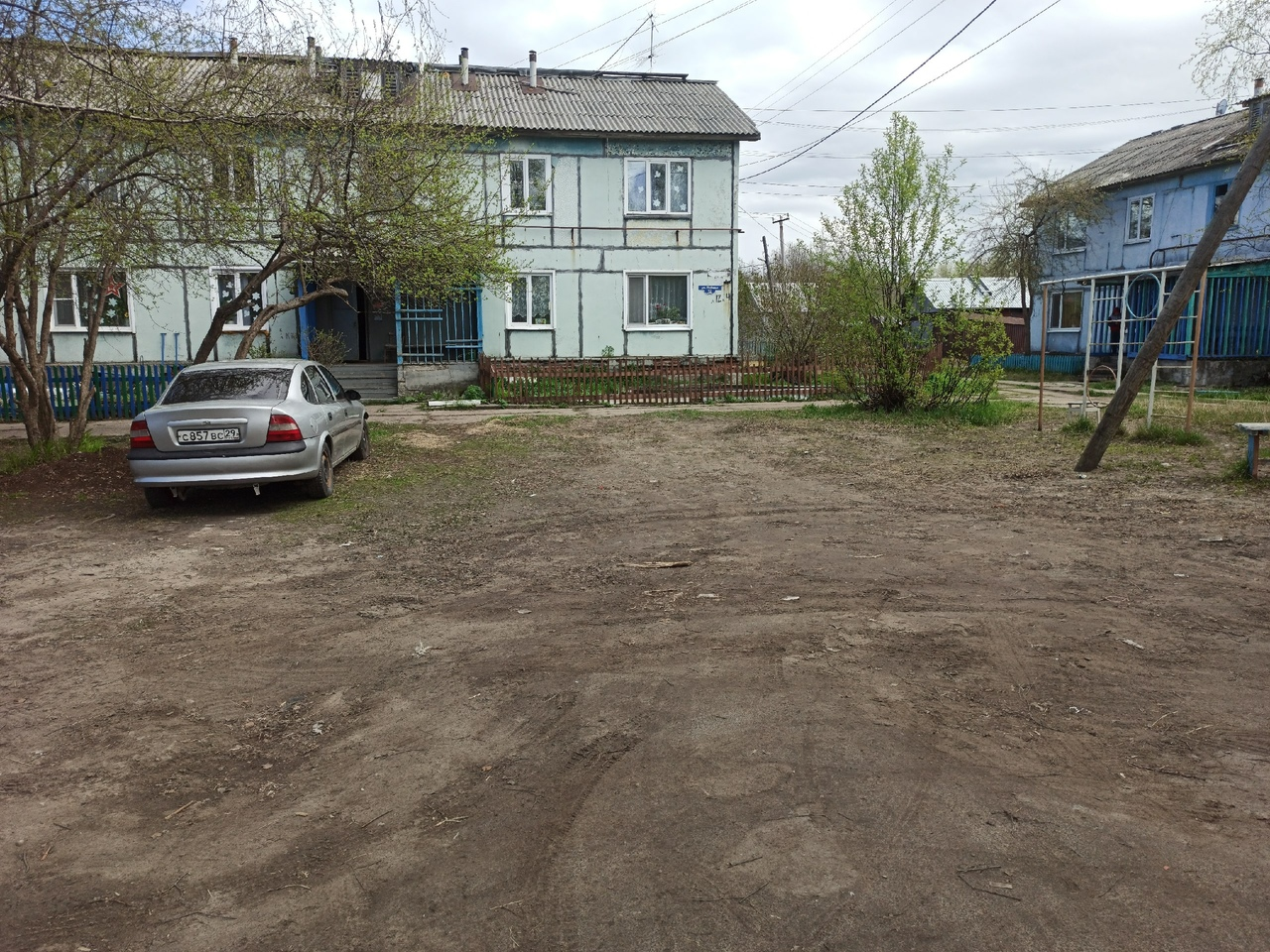 Название инициативы:Цивилизацию в каждый дворОписание инициативы:Отсыпка песком и щебнем, планирование дворовой территории: установка скамеек ( 4 штуки) и клумб (4 штуки)Вид инициативы:Окружная. Маймаксанский территориальный округВопрос местного значения, на решение которого направлена инициатива:14. организация благоустройства территории городского округаОписание проблемы, на решение которой направлена инициатива:Наш двор находится в районе 22 л/з. Во дворе любят проводить время все: дети с родителями, пенсионеры. К сожалению, весной и осенью возникает проблема с тем, что территорию двора размывает осадками и образуется "каша" из глины. Как следствие - людям не пройти, не проехать специальным службам, в частности скорой помощи. На определённых участках заросли ивы, а это те места, которые можно благоустроить для жителей ближайших домов и всего 22 в целом. Дети со всего 22 л/з любят проводить время в нашем дворе. Потому что ближайшие площадки расположены на территории 25 л/з и посёлка Гидролизного завода.Описание ожидаемых последствий, результатов реализации инициативы:В связи с решением данных проблем повысится уровень жизни всего 22 л/з, исчезнет проблема того, куда выйти родителям с детьми и старикам, в проезде спец транспорта. Благоустроенный, красивый двор - залог хорошего, позитивного настроения и повода для совместных инициатив соседей по продолжению обустройства посёлка.Количество благополучателей, в непосредственных интересах которых реализуется инициатива:не менее 100 семей + жители частного сектора Место реализации инициативы (территориальный окург, улица, номер дома):г. Архангельск, Маймаксанский территориальный округ, ул. Победы, д. 12, корп.3,4, д.20,корп.3, д.20,корп.4 (общий двор)Ожидаемый срок реализации:Осень 2020г. или весна 2021гТехническая документация (указать при наличии):К сообщению приложен файл "двор.rar"Предполагаемая стоимость реализации инициативы:Дополнительная информация и комментарии:Конечно, хотелось бы организовать ещё площадку для мусорных контейнеров, так как контейнеры стоят на земле и ничем не огорожены. Наши дальнейшие планы: установить новую детскую площадку, добавить благородных кустов и цветов.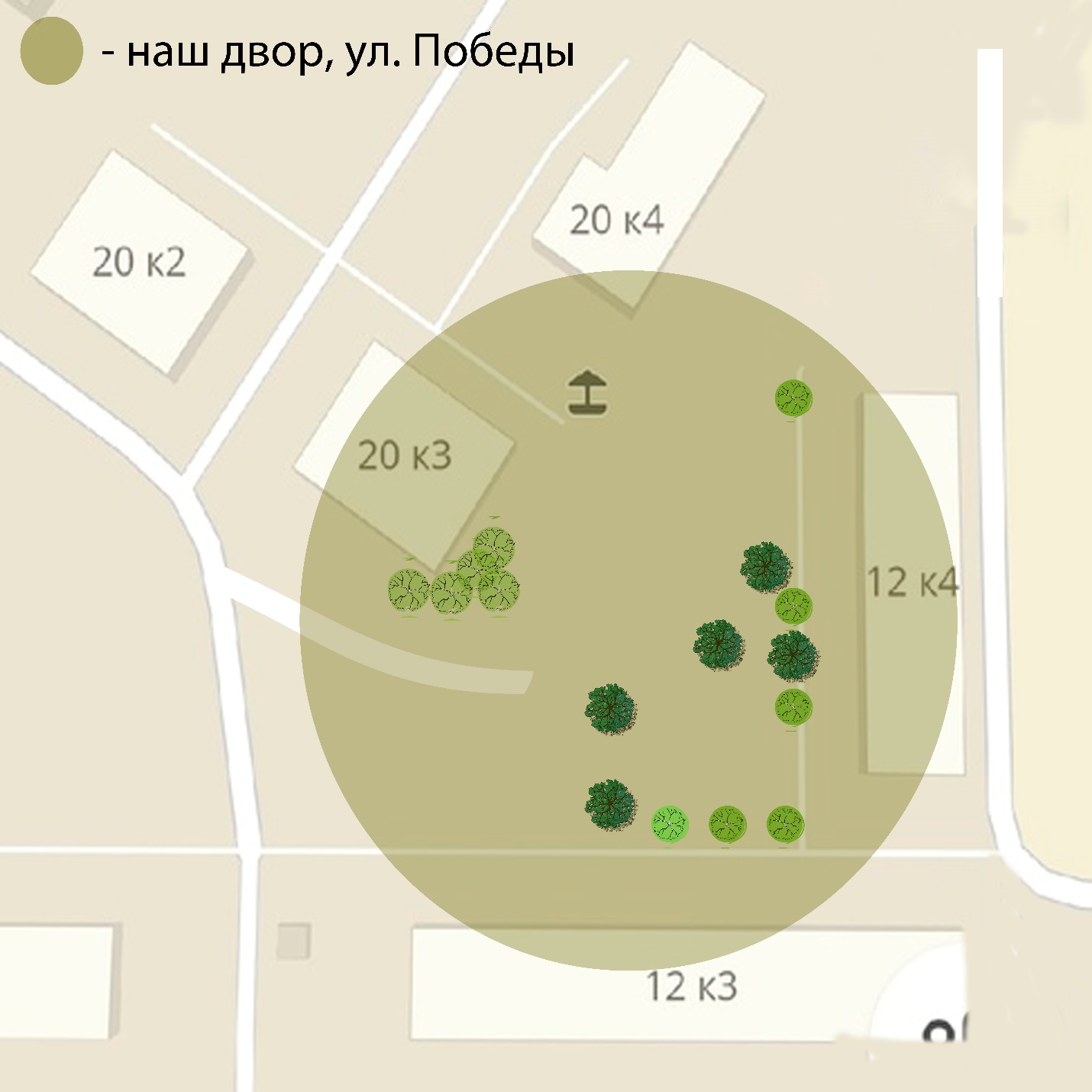 